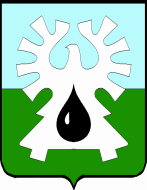 ГОРОДСКОЙ ОКРУГ УРАЙХАНТЫ-МАНСИЙСКОГО АВТОНОМНОГО ОКРУГА-ЮГРЫ        ДУМА ГОРОДА УРАЙ          РЕШЕНИЕот 24 марта 2022 года                                  	  	                               №  28О внесении изменений в Правила благоустройства территории города УрайРассмотрев представленный главой города Урай проект муниципального правового акта «О внесении изменений в Правила благоустройства территории города Урай», учитывая протокол публичных слушаний и заключение о результатах публичных слушаний, Дума города Урай решила:1. Внести изменения в Правила благоустройства территории города Урай, утвержденные решением Думы города Урай от 28.06.2018 №31 (в редакции решений Думы города Урай от 25.04.2019 №23, от 21.11.2019 №87, от 27.04.2020 №26, от 24.12.2020 №113, от 18.02.2021 №8, от 23.09.2021 №73, от 23.09.2021 №74; от 25.11.2021 №22) согласно приложению.2. Настоящее решение вступает в силу после его официального опубликования.   3. Опубликовать настоящее решение в газете «Знамя» и разместить на официальном сайте органов местного самоуправления города Урай в информационно-телекоммуникационной сети «Интернет».Приложениек решению Думы города Урайот 24 марта 2022 года № 28Изменения в Правилаблагоустройства территории города Урай 1. Подпункт 5.18.11 пункта 5.18 дополнить абзацем вторым следующего содержания:«Мероприятия по восстановлению зеленых насаждений должны осуществляться с соблюдением норм федерального законодательства в сфере создания, охраны и содержания зеленых насаждений.». 2. Раздел 6 дополнить пунктом 6.18 следующего содержания:        «6.18. Не требуется оформление разрешения на производство земляных работ в целях размещения газопроводов, предусмотренных Перечнем видов объектов, размещение которых может осуществляться на землях или земельных участках, находящихся в государственной или муниципальной собственности, без предоставления земельных участков и установления сервитутов, утвержденным Постановлением Правительства Российской Федерации от 03.12.2014 №1300, если размещаемый газопровод имеет протяженность не более 30 метров и не пересекает иные инженерные коммуникации.          Для производства земляных работ в целях размещения газопроводов, предусмотренных настоящим подпунктом, лицо, осуществляющее указанные   работы, обязано предварительно в письменной форме уведомить администрацию города Урай.  При поступлении в адрес администрации города Урай уведомления, предусмотренного настоящим подпунктом, уполномоченный орган в сфере градостроительства в течение 3 рабочих дней направляет заявителю инструкцию по производству земляных работ и восстановлению нарушенных элементов благоустройства.».Председатель Думы города Урай                 Глава города Урай_______________А.В.Величко______________ Т. Р. Закирзянов29 марта 2022 года